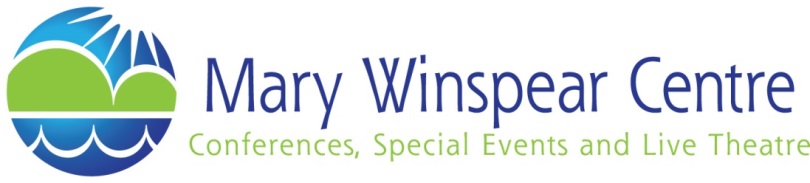 2243 Beacon Ave Sidney, BC V8L 1W9 250-656-0275 www.marywinspear.caCOVID-19 Event PlanMeeting/Event Name: Audiences Date/Time: Contact Name: Phone Number: Email: Date: Number of People in Attendance: 1-50Social Distancing Measures: -50 patron maximum-Each patron attending will be contacted directly by phone to determine patron’s eligibility to attend the concert from Centre staff, please see attached staff COVID 19 script -Bodine Hall utilized for max ventilation and social distancing measures (8,000 sq. ft. – doors open)-All staff & volunteers in PPE-10ft between technicians and patrons & performers and patrons-Masks & hand sanitizer available to all patrons-Only event taking place in the building, rest of the building closed – large washrooms (4 person maximum) and Bodine Family Hall accessible-Contactless Concession & Merch – dropped off to patrons cohorts -Concession & Merch menus on each table with a # to text to order (changed out after each show)-Paperless ticketing – greeter at front entrance directing patrons to correct entrances to maintain social distancing and negate patron mingling-Patrons seated in cohorts with a minimum 6ft apart from other cohorts -No intermission – straight through performance-Designated entrances and exits for patrons-6ft markings throughout building & Bodine Hall-Facilities staff cleaning all surfaces/washroom every 30min-Facilities staff ensuring patrons are maintaining 6ft apart from other cohorts while using washrooms and exiting the building-Patrons to remain in their seats for entirety of show – unless to use the washroom (no dancing – no mingling)-Each cohort to remain seated after the show and each cohort will be directed by staff to leave after the show to maintain social distancing and negate patron mingling-Thorough cleaning of all spaces/surfaces before and after each show (linens changed out after each show)Number of People designated to assist in BC Health & Mary Winspear Centre protocols: Room Location(s): Bodine Family HallEntrance for attendees: Enter Bodine through doors near Box OfficeExit for Attendees: Exit Bodine through doors near GalleryOn-site Contact Name: On-site Contact Phone Number: It is mandatory for the client to send an email to all attendees prior to any meeting/event they host regarding the entrance & exit protocol as well as the screening process for attending meeting/events. If you have one or more of the following criteria you will not be permitted to attend any meeting/event at the Mary Winspear Centre:Anyone not feeling well.Anyone who has traveled outside of BC within the past 14 days of the meeting/event.You or someone in your household exhibiting any symptoms (general feeling of unwell, fever, cough, sore throat, upset stomach, fatigue, sneezing or runny nose).You or anyone in your household has tested positive for COVID-19 in the past 14 days.Clients must keep a record of attendance (name, phone number and email) for all attendees at the meeting/event. A copy of the attendance must be submitted to the Mary Winspear Centre at the end of the event. You must keep the attendance record for 1 month minimum after your event. This record of attendance will only be utilized (sole purpose of) in the event that there is a need for contact tracing on the part of the medical health officer. We do not share this information with third parties other than the medical health officer. The Mary Winspear Centre requires all attendees to follow the following protocols:All attendees of meetings/events must follow the designated ‘entrance’ and ‘exit’ protocol as stated in the COVID-19 Event Plan. All attendees of any meeting/event must follow floor direction markings where applicable. This will help ensure social distancing.Maintaining a minimum of 6 feet spacing from non-household members while in the Mary Winspear Centre.Nothing can be moved by clients/attendees (ex. chairs, tables, etc.). If re-arranging is needed please contact the facility staff at 250 888 0100. Maintaining any setup of chairs & tables and limiting the amount that surfaces are touched is essential for the safety of our visitors attending the Mary Winspear Centre and our staff.Washroom facility is limited to one person at a time (small washroom located close to the Box Office).Personal garbage must be placed in the waste receptacles provided (ex. face masks, gloves, tissues, etc.).Food and/or drink sales are not permitted at this time.No shared drinks or food will be permitted.Please bring your own water bottle as our water fountains are currently closed.The Mary Winspear Centre will provide:The Mary Winspear Centre will adjust staffing levels to ensure no more than 50 people in the building at a timeA sanitized space to safely host your meeting/event.Facility staff on site to clean high traffic areas every half-hour (this includes door handles, ATM, tables). Washrooms will be cleaned frequently throughout the day.Hand sanitizer will be available upon entrance and exit of the building as well as during your meeting/event in an accessible location.Unfortunately due to the current limited availability of personal protective equipment the Mary Winspear Centre is unable to provide any face masks to our clients at this time. We do recommend the use of non-medical facemasks.By signing this document I acknowledge that I have read and understand the information provided. 